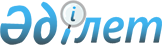 Об изменении границ населенных пунктов по Келесскому районуСовместное постановление акимата Келесского района Туркестанской области от 26 сентября 2019 года № 287 и решение Келесского районного маслихата Туркестанской области от 26 сентября 2019 года № 17-125-VI. Зарегистрировано Департаментом юстиции Туркестанской области 4 октября 2019 года № 5198
      В соответствии с пунктами 1, 5 статьи 108 Земельного кодекса Республики Казахстан от 20 июня 2003 года, подпунктом 3) статьи 12 Закона Республики Казахстан от 8 декабря 1993 года "Об административно-территориальном устройстве Республики Казахстан" акимат Келесского района ПОСТАНОВЛЯЕТ и Келесский районный маслихат РЕШИЛ:
      1. Изменить границы согласно совместному предложению отдела земельных отношений Келесского района и отдела строительства, архитектуры и градостроительства Келесского района:
      1) включить 8,55 гектар земельного участка в границу населенного пункта Ушкын сельского округа Ушкын, общая площадь на 161,9 гектар;
      2) включить 95,44 гектар земельного участка в границу населенного пункта Достык сельского округа Ушкын, общая площадь на 945,40 гектар.
      2. Государственному учреждению "Аппарат маслихата Келесского района" в установленном законодательством Республики Казахстан порядке обеспечить:
      1) государственную регистрацию настоящего совместного постановления и решения в республиканском государственном учреждении "Департамент юстиции Туркестанской области Министерства юстиции Республики Казахстан;
      2) направление копии настоящего совместного постановления и решения в течение десяти календарных дней со дня его государственной регистрации в бумажном и электронном виде на казахском и русском языках в Республиканское государственное предприятие на праве хозяйственного ведения "Институт законодательства и правовой информации Республики Казахстан" Министерства юстиции Республики Казахстан для официального опубликования и включения в эталонный контрольный банк нормативных правовых актов Республики Казахстан;
      3) в течение десяти календарных дней со дня государственной регистрации настоящего совместного постановления и решения направление его копии на официальное опубликование в периодические печатные издания, распространяемых на территории Келесского района;
      4) размещение настоящего совместного постановления и решения на интернет-ресурсе маслихата Келесского района после его официального опубликования.
      3. Совместное постановление и решение вводится в действие по истечении десяти календарных дней после дня его первого официального опубликования.
					© 2012. РГП на ПХВ «Институт законодательства и правовой информации Республики Казахстан» Министерства юстиции Республики Казахстан
				
      Аким района

А. Есбаев

      Председатель сессии

      районного маслихата

Н. Апсиков

      Секретарь районного маслихата

А. Тотиков
